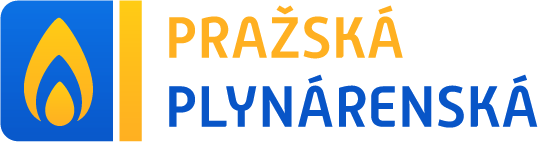 									V Praze dne 26. 4. 2017Žádost o úpravu pracovní dobyJá, Alice Klementová, narozena 15. 11. 1975, bytem Sulova 1356/1, Praha 5, tímto žádám o úpravu pracovní smlouvy ze dne 1. 8. 2006 v části týkající se délky pracovní doby s účinností od 1. 5. 2017 a to následujícím způsobem:Pondělí	7.30-	16.00Úterý		7.30-	16.00	Středa 		7.30-	16.00	Čtvrtek	7.30- 	16.00Pátek		7.30- 	13.30Předem děkujiMgr. Alice Klementováprávní odborosobní číslo 10036souhlasím – nesouhlasímMgr. Magda Kohoutkovávedoucí právního odboru souhlasím – nesouhlasímIng. Pavel Janečekpředseda představenstva 